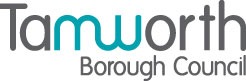 LICENSING ACT 2003Premises Licence SummaryThe Tamworth ArmsPart One – Premises DetailsPart TwoDated this 31st January 2024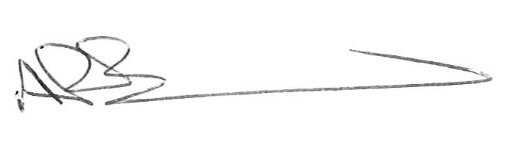 Andrew BarrattChief Executive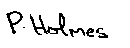 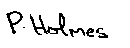 ___________________________________Countersigned:Address to which all communication should be sent:Licensing, Public ProtectionTamworth Borough Council, Marmion House, Lichfield Street, Tamworth, B79 7BZTel 01827 709709, Email publicprotection@tamworth.gov.uk Postal address of premises, or if none, ordnance survey map reference or descriptionThe Tamworth Arms, 71 Lichfield Street, Tamworth, Staffordshire, B79 7QLPostal address of premises, or if none, ordnance survey map reference or descriptionThe Tamworth Arms, 71 Lichfield Street, Tamworth, Staffordshire, B79 7QLPost Code    B79 7QLTelephone number  01827 67056Telephone number  01827 67056Where the licence is time limited the datesThis licence is not time limited Licensable activities authorised by the licence Recorded MusicLate Night RefreshmentSupply of Alcohol - (On & Off Supplies) The times the licence authorises the carrying out of licensable activitiesRecorded MusicThe times the licence authorises the carrying out of licensable activitiesRecorded MusicThe times the licence authorises the carrying out of licensable activitiesRecorded MusicIndoorsFromToSunday12:0011:30Monday10:0023:30Tuesday10:0023:30 Wednesday10:0023:30Thursday10:0023:30Friday10:0000:30Saturday10:0000:30 NON STANDARDS TIMINGS New Year's Eve except on a Sunday - From 10:00 hours on New Year's Eve to 23:00 hours on New Year's DayNew Year's Eve on a Sunday - From 11:00 hours on New Year's Eve to 23:00 hours on New Year's DayNON STANDARDS TIMINGS New Year's Eve except on a Sunday - From 10:00 hours on New Year's Eve to 23:00 hours on New Year's DayNew Year's Eve on a Sunday - From 11:00 hours on New Year's Eve to 23:00 hours on New Year's DayNON STANDARDS TIMINGS New Year's Eve except on a Sunday - From 10:00 hours on New Year's Eve to 23:00 hours on New Year's DayNew Year's Eve on a Sunday - From 11:00 hours on New Year's Eve to 23:00 hours on New Year's DayThe times the licence authorises the carrying out of licensable activitiesLate Night RefreshmentThe times the licence authorises the carrying out of licensable activitiesLate Night RefreshmentThe times the licence authorises the carrying out of licensable activitiesLate Night RefreshmentIndoorsFromToSundayMonday23:0023:30Tuesday23:0023:30Wednesday23:0023:30Thursday23:0023:30Friday23:0023:30Saturday23:0023:30The times the licence authorises the carrying out of licensable activitiesSupply of Alcohol - (On & Off Supplies) The times the licence authorises the carrying out of licensable activitiesSupply of Alcohol - (On & Off Supplies) The times the licence authorises the carrying out of licensable activitiesSupply of Alcohol - (On & Off Supplies) IndoorsFromToSunday12:0023:30Monday10:0023:00Tuesday10:0023:00Wednesday10:0023:00Thursday10:0023:00Friday10:0000:00Saturday10:0000:00NON STANDARD TIMINGS New Year's Eve except on a Sunday - From 10:00 hours on New Year's Eve to 23:00 hours on New Year's DayNew Year's Eve on a Sunday - From 11:00 hours on New Year's Eve to 23:00 hours on New Year's DayThe hours may be extended on Bank Holidays and when sporting events are televised.  Seven days prior notice shall be given to the Police prior to each extension of hours for Bank Holidays and sporting event.NON STANDARD TIMINGS New Year's Eve except on a Sunday - From 10:00 hours on New Year's Eve to 23:00 hours on New Year's DayNew Year's Eve on a Sunday - From 11:00 hours on New Year's Eve to 23:00 hours on New Year's DayThe hours may be extended on Bank Holidays and when sporting events are televised.  Seven days prior notice shall be given to the Police prior to each extension of hours for Bank Holidays and sporting event.NON STANDARD TIMINGS New Year's Eve except on a Sunday - From 10:00 hours on New Year's Eve to 23:00 hours on New Year's DayNew Year's Eve on a Sunday - From 11:00 hours on New Year's Eve to 23:00 hours on New Year's DayThe hours may be extended on Bank Holidays and when sporting events are televised.  Seven days prior notice shall be given to the Police prior to each extension of hours for Bank Holidays and sporting event.Where the licence authorises supplies of alcohol whether these are on and/or off suppliesOn & Off SuppliesThe opening hours of the premisesThe opening hours of the premisesThe opening hours of the premises.FromToSunday07:30 00:00Monday06:30 23:30Tuesday06:30 23:30Wednesday06:30 23:30Thursday06:30 23:30Friday06:30 00:30Saturday07:30 00:30NON STANDARD TIMINGS New Year's Eve except on a Sunday - From 10:00 hours on New Year's Eve to 23:00 hours on New Year's DayNew Year's Eve on a Sunday - From 11:00 hours on New Year's Eve to 23:00 hours on New Year's DayThe hours may be extended on Bank Holidays and when sporting events are televised.  Seven days prior notice shall be given to the Police prior to each extension of hours for Bank Holidays and sporting event.NON STANDARD TIMINGS New Year's Eve except on a Sunday - From 10:00 hours on New Year's Eve to 23:00 hours on New Year's DayNew Year's Eve on a Sunday - From 11:00 hours on New Year's Eve to 23:00 hours on New Year's DayThe hours may be extended on Bank Holidays and when sporting events are televised.  Seven days prior notice shall be given to the Police prior to each extension of hours for Bank Holidays and sporting event.NON STANDARD TIMINGS New Year's Eve except on a Sunday - From 10:00 hours on New Year's Eve to 23:00 hours on New Year's DayNew Year's Eve on a Sunday - From 11:00 hours on New Year's Eve to 23:00 hours on New Year's DayThe hours may be extended on Bank Holidays and when sporting events are televised.  Seven days prior notice shall be given to the Police prior to each extension of hours for Bank Holidays and sporting event.Name, (registered) address, telephone number(s) and email (where relevant) of holder of premises licenceA1 Properties (Midlands) LtdJusta House, 204-208 Holbrook Lane, Coventry, CV6 4DDTelephone – Not Known Registered number of holder, for example company number, charity number (where applicable)12110907Name, address, and telephone number(s) of designated premises supervisor where the premises licence authorises the supply of alcoholSathvir KaurPersonal Licence Number and Issuing Authority of Personal Licence held by Designated Premises Supervisor where the premises authorises the supply of alcoholLicence number – WS/PEL/3421 Walsall Council